EMAIL CORRESPONDENCE ON ISLAMIC DREAMS – February & march 2015DOCUMENTS FROM THE ARCHIVE OF DR UMAR AZAMMANCHESTER, UK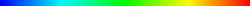 http://islamicdreams.weebly.com Please see this Site and then sign the GuestbookDream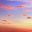 Assalmulalikum wa rehmatullahPlease interpret m dreams:1) I was in a masjid and the prayer over and i stood up to leave for home and when i stood up there was someone right next to me and he was sitting on the floor that person grabbed my hand, tightly i think.2) i saw my maid had a fight with my neighbor's son in law and then i saw my uncle and another neighbor of mine were at house of the neighbor with whom the maid has a fight and both of them were also angry fighting the same neighbor and then i saw my uncle and the neighbor who was with my uncle fighting against the other one was having a fight with my uncle. I saw i was in the drawing room and the glass of three windows broke and from each window entered a new born baby 2 of them were boys and 1 was a girl.I also saw that beside the door of the masjid there was a shelf and in it were placed some shoes ( i have business and we deal in shoes as well) and a women was asking me the price there were 2 pairs in the shelf , one of them i have seen at my shop and the other one i saw the first time. And a women asked me their price and i said its 450 pkr and other one's price was 1700 ,i think.End dream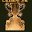 WA LAIKUM SALAM, YOUR FIRST DREAM IS TELLING YOU THAT YOU ARE NEEDED BY MASJID OR MASAAJID OR HELPING THESE HOUSES OF ALLAH IN SOME WAYTHE SECOND DREAM IS TELLING YOU THAT YOU MIGHT BE UNHAPPY IN YOUR PRESENT AREA AND WISH TO MOVE SOMEWHERE NEWTHE THIRD DREAM IS TELLING YOU THAT NEW THINGS WILL START TO HAPPEN IN YOUR LIFE AND YOUR LIFE WILL GIVE COMFORT TO OTHERS, OR BE COMFORTABLE TO YOU, IN TWO WAYS , ONE WAY BEING BETTER THAN THE OTHER.DR UMARNeighbor 
To dream of having a good neighbor signifies enjoyment and tranquility at home. If you dream of an angry or unfriendly neighbor, then it signifies dissension and disappointment. There is a waking issue that you need to address with your neighbor. Alternatively, the dream could mean relocation from your home. Perhaps you are in need of a change of scenery.http://dreammoods.com/cgibin/dreamdictionarysearch.pl?method=exact&header=dreamsymbol&search=neighbourDreamA.salamPlease interpret this dream of mine which i just saw today.I saw that there were 2 girls at my place both of them used to study with me ,one was in school and other at the university. I saw both were standing together looking at a shoe ( which i have at the shop) and one of them asked its price i said its right there at the bottom and then she said how can you people sell things so cheap ( as if we were a big brand) and i said actually the price that is on it is incorrect it 200 prk cheaper than that stated on it. Then they went in my home and i saw that my house was in bad condition there were also a few cracks on the floor and i said to my self lets hope so they didn't saw this ( the fact is that the house in real is in bad condition and needs repairs and maintenance but my family is going through some financial problems since the last one year). Then i saw there was something about the internet connection being 32mpbs and then i saw the hadith book TIRMIZI.END DREAMJazak Allah khair.WA LAIKUM SALAM,YOUR DREAM COULD BE TELLING YOU TO START A NEW VENTURE SELLING GOODS ON THE INTERNET [SHOE, INTERNET CONNECTION BEING 32MPBS] WHICH WILL SOLVE YOUR FINANCIAL PROBLEMS [DELAPIDATED HOUSE].  BUT KEEP RELIGIOUS TOO AS WELL AS BUSINESS-MINDED [TIRMIZI].DR UMAR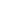 Thanks , I will say one thing for sure this is the most correct interpretation of my dream, recently i had been working on my businesses E-store and its being developed and will start soon.....in sha AllahDreamA.salamPlease interpret this dream of mine.Background: I am waiting for my exam results which are near. And my friends got a head of me in studies as i failed twice due to my bad health , which is due to magic which had been practiced upon me and since then i am unable to give proper time to my studies.Dream: I was in masjid and i think i was reciting the quran in my heart when a friend of mine ( who is the son of the Imam of the masjid) came to me and offered me to come along with him to drink milk. So i went there were other people with us as well and we bought two big bottles of milk from a milk shop. One bottle had in it plain milk while the other one had in it chocolate flavored milk. I think i drank the milk which was plain. Then all of he asked me and others to pay for the milk and everybody contributed but i had no money so i took 100 pkr from my dad, who was in the masjid but the friends said you have to contribute 200 prk and i said i am not paying another 100 pkr. But later i decided to bring the remaining 100 prk from home and give it to the Imam's son. On my way i saw a few friends of mine who were my class mates and are now a head of me in studies they were 3 , one of them has completed his Acca and the other two made there qualifying attempt and the asked me why were you left behind so i replied i had been ill and therefore was not able to give proper time to my studies and then i moved on.Then i was searching for there Imam's son and the were many rooms there and i was confused that where is he. So i opened a door and the room was a dark one and then i came out as some one from inside was saying something to me and his voice resembled to that of the imam but the voice sounded a little bit scary. Then i saw that there was another room and its door was opened and i saw my friend from outside, i saw he was using a computer and i told him about the voice i heard so he went with me to that room he looked inside and it was the imam's son in law there( his daughter isn't married yet).End dreamJazak Allah Khair.sorry  I forgot to mention one thing and that is that when i was carrying the remaing money i was paying 120 or 130 PKR instead of 100 PKR.WA LAIKUM SALAMYOUR DREAM IS TELLING YOU THAT YOU ARE CORRECTLY GUIDED IN RELIGION [.MASJID, RECITING QURAN IN HEART, IMAM, MILK] AND THAT YOU HAVE HAD FINANCIAL PROBLEMS [COULDN'T PAY PKR 200] BUT YOU WILL GET MORE MONEY [PAID MORE THAN REMAINING PKR 100].  THE DARK ROOM SYMBOLISES THE TROUBLES YOU HAVE HAD IN LIFE [EG BAD HEALTH BECAUSE OF JADOO].  BUT YOUR SITUATION WIILL IMPROVE [COMPUTER IN ROOM, IMAM'S SON-IN-LAW]. SO KEEP YOUR SPIRITS HIGH.DR UMARDoes it says anything about my exam results.Jazak AllahIt doesnt but i hope u will inshAllah pass because there wasnt anything in the dream to suggest FAILING examsDreamA.salamplease interpret this dream of mine.Dream: It that the Kabah was owned by different people at different times and the i saw that a house in front of my house was supposed to be the Kabah and the edges of the roof of that house were broken( the house did not looked like the kabah) and i was looking at this house from a far distance. I there was something about my brother and was taking spaghetti to someones house.And there were a few people around him before that as if he was being interviewed by some tv channel.Jazak Allah khair.WA LAIKUM SALAM,EITHER YOU HAVE FAMILY PROBLEMS OR THERE WILL BE SOMETHING SIGNIFICANT AND POSITIVE ABOUT YOUR FAMILY THAT PEOPLE WILL KNOW ABOUSpaghetti To see or eat spaghetti in your dream symbolizes longevity, nourishment and abundance. Alternatively, eating spaghetti indicates that you find yourself entangled in some messy relationship or uncomfortable position. Perhaps you are not sure how to end a relationship or situation.�Thttp://dreammoods.com/cgibin/dreamdictionarysearch.pl?method=exact&header=dreamsymbol&search=spaghettifrom:UMAR AZAM <dr.u.azam@gmail.com>to:editor@urban-echo.co.uk
date:Mon, Feb 9, 2015 at 1:46 PMsubject:Article on Islamic Dreamsmailed-by:gmail.comArticle on Islamic DreamsSalam, Naureen HafizWould u be interested to do a feature on Islamic dreams and what they might mean?Please See my Site  islamicdreams.weebly.com  where Q & A files may be foundAlso, dr-umar-azam.comdreamA.salamplease interpret my dreamDream: i cannot remember the exact order of this dream. i saw i was on my way to the Hakim ,who i just visited few hours before this dream. And i also saw i was in a masjid and there was a bowl of water from which i was doing ablition. Then i saw few women came into the masjid and they were actually beggars and one of them pushed a blind man (i see his man very often at the masjid) into the drain of the place where ablution is performed. and then he got out of it and he was clean shaved. Then i went to the place of ablution to wash my feet and i saw that there were many water taps on the wall from bottom to top and i think i also opened one of them and water stated falling on the floor instead of going into the drain. i also saw a wedding tent in a ground and it was supposed to be the wedding of my uncle's friend's daugher.Jazak Allah khair.WA LAIKUM SALAM, GOOD NEWS  - HERE IS THE MEANING OF THE DREAM SYMBOLS:HAKIM = YOUR HEALTH WILL GET BETTERBEGGAR = YOU MAY GIVE TO CHARITYSHAVING = MINOR CHANGES IN YOUR LIFEABLUTION = Wudhu and Ghusl — Performing wudhu or ghusl with water from a stream or small river suggest one of the following : if the observer of the dream is grief-stricken, Allah will grant him happiness; if he is living in fear, Allah will grant him safety and security; if he is in debts Allah will provide him with the means to fulfil his debt; if he is sinful, Allah will conceal his sins, grant him pardon and atonement; if he is ill, Allah will grant him complete cure. This interpretation is in the light of the sotyr of Hazrat Ayyub (AS) Dream Interpreter: Ibn SirinShave To dream that you are shaving suggests that you are making a minor life-changing decision. Some aspect of your daily routine is being altered. Alternatively, it may represent your severe attitude or some sort of self-punishment. It can also have sexual connotations.To dream that someone is shaving your leg represents a loss of your independence. You are relying on others to get you through some difficult times. You need to build up your self-confidence and self-esteem.To see someone shaving in your dream indicates that there is some conflict in your self-image. Perhaps what you portray or project does not match who you really are inside.DreamA.salamPlease interpret my dreams#1I saw i was on the my way to masjid for prayers and i got late and the prayer had ended the masjid was full of people. Then there was a boy who lives in the neighborhood saying to me that had you not worn a prayer cap i would had thought that you are a christian. Then there was another boy who was supposed to be my father's friend's son ( he does not has this son in real life) and this young boy was a supposed to be a leader and he was controlling a strange animal ,a breast, and there was another group that tried to take the beast with them but it was this boy and people following him ( myself included) that ended up taking this beast with them to this boy's place and saw i was later in this boy's house and also saw there a cage for dogs that belonged to this boy but i think i didn't saw any dogs and i also saw the servants of this boy.WA LAIKUM SALAMYOU FEEL THAT YOU ARE NOT BEING RECOGNISED OR FEEL WANTED AT MOSQUE  OR IN YOUR LOCAL NEIGHBOURHOOD.Kennel 
To dream that you are at the kennel indicates that you are feeling shut out of some situation or relationship. It mayllso represents feeling of being unwanted or unloved. ahttp://dreammoods.com/cgibin/dreamdictionarysearch.pl?method=exact&header=dreamsymbol&search=animadream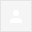 Hi , My sister had a dream that we as a family and relatives went to dubai ,and they were exploring the market ,when a white bird flew to her .Then flew away from her ...And then her and her other sister went to another pace were mum was hitting her and rosie ...There was a girl from the nursery who use to work with her and my other cousin was with them aswell..As soon as she came out the place mum sad sorry to both of them .Another dream she had was she gave birth to two twins but one of them died.and mum and dad came to the funeral but no one was crying... THESE DREAMS ILLUSTRATE YOUR SISTER'S AIM TO HAVE A GOOD LIFE HERSELF AND FOR HER FAMILY AND FRIENDS TOO [BIRD, DUBAI, MARKET] BUT THE IDEA COULD BE UNACCEPTABLE TO YOUR MOTHER [HITTING].  BUT YOUR MUM COULD REGRET BEING STRICT [SAYING SORRY].  TWINS = TWO IDEAS; ONE OF THE TWINS DYING = ONE IDEA FINISHING.  DAD CAME TO THE FUNERAL = DAD GLAD THAT THAT IDEA FINISHED.
Bird 
To see birds in your dream symbolizes your goals, aspirations and hopes. To dream of chirping and/or flying birds represents joy, harmony, ecstasy, balance, and love. It denotes a sunny outlook in life. You are experiencing spiritual freedom and psychological liberation. It is almost as if a weight has been lifted off your shoulders.To dream of birds on the attack means that you are being pulled into too many directions. You are experiencing conflict with your spirituality. If the birds are trying to break into houses, then it implies that you are not following your desired path in life. Others are meddling in your life and interfering with your life path.

http://dreammoods.com/cgibin/dreamdictionarysearch.pl?method=exact&header=dreamsymbol&search=BIRD TwinsTo see twins in your dream signify ambivalence, dualities or opposites. You are either in harmony with or in conflict with your ideas and decisions. Alternatively, twins represent security in business, faithfulness, and contentment with life.To see twins fighting in your dream represent a conflict between the opposites of your psyche. One twin signifies emergence of subconscious material and suppressed feelings, while the other twin represents the conscious mind.  There is some situation that you are not confronting.To dream that you are giving birth to fraternal twins implies that your creative mind is clashing with your personal beliefs. Something or someone is pulling you in opposite directions. Salaam hope your good .I have lost your number because I have got a new phone .I have contacted you because this morning I had a dream .The dream started with me walking through this park and I can see grass their . Whilst I was walking I received a call from a guhlam (that is his first name but I don't know him from that name) so back to the dream his name came up with a smiley face. I had a feeling it was him then I answered and he spoke so to me . And he said to me he went to Australia and found some one that told him about the prophet . And then I had this strong feeling it was a jinn telling him about the prophet pbuh . He then asked if I wanted to come to Australia to meet this person . So I was at the bottom of the hill on this pathway I told him that I came last week and this Friday I I've got an interview and I will be living their.i thought he didn't wanted to spoke to me at that point. Then the scene changed and I was in this room  and I seen him went up to and we hugged each other so tight . Then we was going to have sex and soon as he took his dangled bit out he had came . Then he said he was so his came was clean and white though .but he he tasted it and was worried then this other man came into the room . Then after the scene changed were he was in my arms and I thought he is really what is going to happen to his money .but I had a thought from him that he was going to give it to me .then I thought I need to help him now not to loose this money as he I'll . Then I looked at the time and thought that I'm getting late to go home I looked how I'll he was and I said no I'm staying with him.

Sent from my iPhoneWA LAIKUM SALAM, SAFAH UR DREAM IS TELLING U OF UR AFFECTION FOR SOME MALE, HE DOES NOT TRUST U BUT U ARE LOYAL TO HIM BUT THERE IS DECEPTION (JINN) BY U OR HIM, THERE HAVE BEEN PLEASANT TRIPS BY U TO SEE HIM & SOME KIND OF EXPENDITURE TOO BY AND/OR MONEY WORRIES.What about his feelings because I sensed they were deeper then mines . With the money he has a lot of money . What do you mean deceit? 

Sent from my iPhoneA JINN IN A DREAM CAN REPRESENT DISHONESTY , YES HIS FEELINGS FOR U WERE DEEP BUT WOULD THEY STAY LIKE
THAT FOR LIFE & WOULD U STAY LOYAL TO HIM TO THE EXCLUSION OF ANY OTHER MALE?  NO!On 26 Feb 2015 05:37, "Sarah" <safah24@hotmail.co.uk> wrote:He's got married but I feel like he's not happy . When I hugged him . And I also was told about him that he's really ill . What does the taking me with him to Australia to meet this person that tells him about the prophet Muhammad ? Hugging him? Him unhappy . 
Sent from my iPhoneNONE OF UR BUSINESS, HE IS MARRIED, UR LUST FOR HIM SHOWS UP IN UR DREAM, WISHFUL THINKING ON UR PART!Dream 2#2I saw my aunt told me not to go and take a bath but i went to the bathroom to take a bath and i saw myself taking a bath and then i saw there were 2 gates in the bathroom that opened to the neighbor's house and my neighbor opened that gate and i told him do you not have manners .i.e you are coming in without permission. Then i was that in the gate there were many holes and a person who stands on the other side can easily see through and then i saw these holes were so close to each other that it looked like there was window in that gate to see through.Then i saw that i was in the city of Makkah along with my uncle and aunt and we were on our way to Masjid Al-Haram and we were searching for it and there were other masjids as well in our way and we also vistied a masjid thinking that it was Masjid Al-Haram but it was not and then again we began searching for it came same the same place we were when we started searching for the Sacred Mosque. And prior to this we were in another mosque and i saw a place where there were many taps (it looked like a kitchen).but once we stated searching again we found it and saw it was on the other street. And i saw it from outside a structure and when i looked towards its roof i saw the top part of the Holy Kabah (may be it was tall or at the roof of that structure). Then i started to supplicate "O Allah! cure my sickness" thinking that dua is accepted at the first sight of the kabah. And then we were searching for that gate to enter the Holy Masjid. i also saw that the famous reciter of the Quran whose name is Saad Al-Ghamdi was the person giving Azaan at the Holy Mosque and he gave me a key and said to me that you become the person who gives the Azaan. but later he wanted to be the person who gives the Azaan and said said the me that you become the Imam and i said allow me to give the Azaan atleast once (and i think to this  he agreed)I also saw a few relatives of mine on the streets of Makkah and they to were there to perform the Hajj or Umrah.I also saw that i was at my place in Karachi and i heard the Azaan of Masjid Al-Haram when i was at home.Jazak Allah khair.YOUR DREAM IS TELLING YOU THAT YOU HAVE EXPERIENCED SORROW FROM OTHER PEOPLE [BATHROOM] AND THEY HAVE INTRUDED IN YOUR MATTERS [DANGER OF BEING SEEN].  PEOPLE MAY ALSO HAVE BEEN BACKBITING ABOUT YOU [AZAN].  YOU TRY TO BE RIGHTLY GUIDED [[HOLY KA'BA, QURAN RECITER].  THIS DREAM IS TELLING YOU TO FORGET ABOUT PREVIOUS BAD EXPERIENCES AND CONCENTRATE ON THE FUTURE.DR UMARCall to prayers — (Azan; Muezzin) Hearing the call to prayers in a dream denotes the pilgrimage season or announces its holy months. It also may indicate backbiting, a theft, announcing a major move or blowing the trumpets of war, or it could denote rank and honor or obeyed commands of the one seeing the dream, or perhaps announcing a wife for an unmarried man, and it could mean telling the truth. Hearing the call to prayers in a language other than the Arabic in which it was revealed in a dream means lies and backbiting. If one sees a woman calling to prayers, standing on the top of a minaret in a dream, it means innovation and trials. If children give the call to prayers in a dream, it means that people filled with ignorance will rule the land. This is particularly true when the call is made outside the proper time. Dream Interpreter: Ibn Sirinwww.myislamicdream.comJazak Allah khair.Dream InterpretationA.salam#1) I was in the kitchen of my uncle's house and i saw a man whom i had met sometime back in the masjid and this man in his hand had a rectangular plate of metal with the foot prints of Prophet Muhammad pbuh on it and i saw that this plate had in a defect or was broken (image attached to explain how it looked).That plate was silver and the defected or broken part was black. Then saw my cousin who had in his hand the human excretion and i told him that throw it in the commode and then i saw that may be while throwing it he dipped his hand in it and later i made him wash his hand and arm up to the elbow. Then saw i doing something with another cousin of mine and there was also a mention of the book of hadith which is know as "Trimadhi". And also saw the family of another cousin of mine.#2) I saw i was in the bedroom and my cousin was on the bed and he was possssed by a jinn and i started to recite on him surah fatiha for cure (i.e performing ruqyah) and the jinn that was inside him using my cousin's body grabbed me tightly. Then i said looks like both of us have a common enemy (as i had been affected my magic since the past 2 year but in real life my cousin is not possessed by a jinn or affected by magic). Then i saw that my uncle and aunt who had brought me up were on the bed and there was something being told that magic affected me through the food i ordered from a restaurant and the i saw the wrapper of the chicken roll which i order was in my aunts hand and she was tasting the food remaining on it to check whether there was magic in it or not. #3) I was at my friend's place and i saw from the window of his house that a female Jinn was sitting naked on the tree and there were few big dark spots on her skin and then when i went out to see her she disappeared. Then i was at home and had missed the congregation because of the company of my cousin and then again was on my was to the Masjid with him and again i was late and that the i will miss the congregation but was in time. During the salah i made mistake and that was that i said "Subhana Rabbial Aala" in prostration twice instead of thrice and then was thinking that now i will have to do a sajda sawh but then the Imam made mistake in prayer and the prayer was started again from the beginning. I also saw that i was performing ablution and the place of ablution in the masjid had been expanded and when i was performing ablution the imam of the masjid was also performing ablution besides me. I also that large number of people were praying in open part of the masjid and i think then due to some reason they then went in the covered part. #4) I was in a exhibition and i saw i was praying salah and during salah i was facing a direction first and then another direction (slightly to the left) and i was thinking that my prayer is still valid and i saw that i was wearing a coat and my tablet pc was near my chest placed inside the coat and when i was making prostration it was difficult for me go into prostration because of the tablet, i then saw that the tablet was placed on the praying mat and i saw that during the prayer i forgetfully started eating something that was placed on a table besides me and was thinking that even after this mistake the prayer is valid. Jazak Allah Khair.WA LAIKUM SALAM,YOUR DREAMS ARE QUITE DIFFICULT TO INTERPRET WITHOUT KNOWING YOUR EXACT CIRCUMSTANCES BUT I HAVE HAD A GO; EACH NUMBER CORRESPONDS TO THE NUMBER THAT YOU LABELLED:1]  THE MAN WITH THE PLATE OF THE PROPHET’S [S.A.W.] FOOTPRINT IS TRYING TO BE RIGHTLY-GUIDED IN ISLAM BUT HIS RELIGION IS DEFECTIVE IN SOME WAY.  YOUR COUSIN COULD BE EARNING HARAM INCOME.YOUR WIDER FAMILY [SOME COUSINS] ARE GOOD MUSLIMS.2]  YOU HAVE BEEN AFFECTED BY WITCHCRAFT IN SOME WAY AND OTHERS ARE TRYING TO HELP YOU TO HEAL, AND YOU WANT TO HELP YOURSELF GET NORMAL TOO.3]  YOU MAY HAVE BEEN AFFECTED BY EVIL BUT IT IS COMMENDABLE THAT YOU TRY TO SERVE ALLAH SINCERELY.  SOME PARTS OF YOUR RELIGIOUSNESS NEED IMPROVING AS DO THE PARTS OF OTHERS TOO EG THE IMAM.4]  INSHALLAH, ALLAH WILL ACCEPT YOUR NAMAZ AND RELIGIOUS DEEDS EVEN IF THEY ARE DEFECTIVE IN SOME WAY BUT YOUR INTENTION WAS PERFECT.DR UMARJazak Allah khairDream interpretationAslam Allaikum brother, My husband saw a dream yesterday he is going over hills than his jeep (vehicle) stops working than he has been given horse by some chief of the tribe than another chief of the tribe handing over new healthy baby to my husband and asking him to take care of the baby  and give Azan in his ear  .Sent from Samsung MobileWA LAIKUM SALAM, DR SHAZIATHE DREAM MAY NOT COME TRUE BUT IF IT DOES, YOUR HUSBAND'S CURRENT LIFE [JEEP] WILL END AND A NEW PHASE WILL BEGIN [BABY] AND YOUR HUSBAND MAY MARRY AGAIN AND LIVE A MORE RELIGIOUS LIFE.Will get a wife of the emperor if the horse has been given as a present – If the emperor gives beautiful, pricey horse as a gift, then such a dream shows that he will give to the dreamer one of his wives;http://dreamsnest.com/horse/Feb 2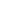 Feb 2Feb 4Feb 4Feb 5Feb 5Feb 5Feb 5Feb 6Feb 6Feb 8Feb 8Feb 9Feb 10Feb 10Feb 15Feb 152/3/142/3/14Feb 25Feb 25Feb 26Feb 26Feb 26Feb 26Feb 16Feb 16Feb 16Feb 17Mar 9Mar 9Mar 10Mar 11Mar 11